Zarządzenie Nr 208/2022Burmistrza Miasta i Gminy Chorzelez dnia 7 września 2022 r.w sprawie ogłoszenia naboru wniosków o udzielenie dotacji na prace konserwatorskie, restauratorskie lub roboty budowlane przy zabytkach wpisanych do rejestru zabytków położonych na obszarze Gminy Chorzele.Na podstawie art. 30 ust. 1 ustawy z dnia 8 marca 1990 roku o samorządzie gminnym (tj. Dz.U z 2022 r., poz. 559), Uchwały Nr 342/XXXVIII/14 Rady Miejskiej w Chorzelach z dnia 31 stycznia 2014 roku w sprawie zasad udzielania dotacji na prace konserwatorskie, restauratorskie lub roboty budowlane przy zabytkach wpisanych do rejestru zabytków położonych na obszarze Gminy Chorzele, zarządzam co następuje:§1Ogłasza się nabór wniosków o udzielenie dotacji na prace konserwatorskie, restauratorskie lub roboty budowlane przy zabytkach wpisanych do rejestru zabytków położonych na terenie Gminy Chorzele.§2Informację o ogłoszeniu naboru wniosków podaje się do publicznej wiadomości w BIP Urzędu Miasta i Gminy Chorzele oraz na tablicy ogłoszeń Urzędu.§3Wykonanie zarządzenia powierza się Sekretarzowi Miasta i Gminy Chorzele.§4Zarządzenie wchodzi w życie z dniem podpisania.Podpisanoz up. Burmistrzamgr Regina GrzelakZastępca Burmistrza Miasta i Gminy ChorzeleBurmistrz Miasta i Gminy ChorzeleOGŁASZA NABÓR WNIOSKÓWNA UDZIELENIE DOTACJI NA PRACE KONSERWATORSKIE, RESTAURATORSKIE LUB ROBOTY BUDOWLANE PRZY ZABYTKU WPISANYM DO REJESTRU ZABYTKÓW POŁOŻONYM NA OBSZARZE GMINY CHORZELEKwota przeznaczona na dotacje w budżecie Gminy Chorzele na rok 2022 wynosi 10.000,00 zł (słownie dziesięć tysięcy złotych).Dotacja może obejmować nakłady konieczne wymienione w art. 77 ustawy z dnia 23 lipca 2003 roku o ochronie zabytków i opiece nad zabytkami (tj. Dz. U. z 2022 r. poz. 840). Dotacja może być udzielona w wysokości do 50% nakładów koniecznych na wykonanie prac konserwatorskich, restauratorskich lub robót budowlanych przy zabytku wpisanym do rejestru, jeżeli zabytek posiada wyjątkową wartość historyczną, artystyczną lub naukową albo wymaga przeprowadzenie złożonych pod względem technologicznym prac konserwatorskich, restauratorskich lub robót budowlanych, dotacja może być udzielona w wysokości do 100% nakładów koniecznych na wykonanie tych prac lub robót. Łączna kwota dotacji na prace konserwatorskie, restauratorskie lub roboty budowlane przy zabytku wpisanym do rejestru, udzielonych przez ministra właściwego do spraw kultury i ochrony dziedzictwa narodowego, wojewódzkiego konserwatora zabytków bądź organu stanowiącego gminy, powiatu lub województwa, nie może przekroczyć 100% nakładów koniecznych na wykonanie tych prac lub robót. Uprawnieni wnioskodawcy: w konkursie może uczestniczyć każdy podmiot, posiadający tytuł prawny do zabytku wynikający z prawa własności, użytkowania wieczystego, trwałego zarządu, ograniczonego prawa rzeczowego albo stosunku zobowiązanego.Zasady i tryb przyznawania dotacji określa uchwała Nr 342/XXXVIII/14 Rady Miejskiej                                  w Chorzelach z dnia 31 stycznia 2014 roku w sprawie zasad udzielenia dotacji na prace konserwatorskie, restauratorskie lub roboty budowlane przy zabytkach wpisanych do rejestru zabytków położonych na obszarze Gminy Chorzele. Termin i warunki wykorzystania dotacji: Termin realizacji zadań – do 31 grudnia 2022 r.;Dotacja może być przyznana na prace konserwatorskie, restauratorskie lub roboty budowlane przy zabytku wpisanym do rejestru zabytków, znajdującym się na terenie Gminy Chorzele, posiadającym istotne znaczenie historyczne, artystyczne lub kulturowe oraz znajdującym się                w złym stanie technicznym; Dotacja nie może być przeznaczona na finansowanie kosztów stałych działalności podmiotu ubiegającego się o dotację, ani na zakupy i zadania inwestycyjne oraz prace remontowo-budowlane nie objęte wnioskiem oraz zawartą umową o udzielenie dotacji;Środki finansowane przekazane zostaną w formie przelewu na rachunek bankowy dotowanego;W ramach realizacji zadania dotowany zobligowany jest m.in. do:wykonania zadania, o którym mowa powyżej w sposób efektywny, oszczędny                             i terminowy,wydatkowania ewentualnie przyznanych środków finansowych (zgodnie                                      z obowiązującymi przepisami) tylko na to zadanie, na które zostały przyznane,prawidłowego i terminowego rozliczenia przyznanych środków finansowych,zwrotu niewykorzystanej dotacji lub wykorzystanej niezgodnie z przeznaczeniem, na zasadach określonych w umowie.VII. Wymagania formalne:Wnioski o przyznanie dotacji należy składać na formularzu, stanowiący załącznik do uchwały Nr 342/XXXVII/14 Rady Miejskiej w Chorzelach z dnia 31 stycznia 2014 r. w sprawie zasad udzielenia dotacji na prace konserwatorskie, restauratorskie lub roboty budowlane przy zabytkach wpisanych do rejestru zabytków położonych na obszarze Gminy Chorzele, dostępnym w Biuletynie Informacji Publicznej pod adresem internetowym: bip.chorzele.plWniosek zawiera w szczególności:Dane na temat wnioskodawcy;Dane na temat zabytku;Udokumentowanie tytułu prawnego do zabytku;Określenie zakresu prac, na które ma być udzielona dotacja i termin ich wykonania;Informację o tym czy wnioskodawca ubiega się o dotację na prace objęte wnioskiem                      u innego organu mogącego udzielić dotacji.VIII. Do wniosku należy dołączyć:aktualny dokument potwierdzający posiadanie tytułu prawnego do zabytku (wypis z księgi wieczystej lub wypis i wyrys z operatu ewidencji gruntów i budynków, lub akt notarialny),decyzję o wpisie zabytku do rejestru zabytków,całkowity kosztorys prac,pozwolenie właściwego konserwatora zabytków na wykonanie prac, które mają być przedmiotem dotacji (bądź zalecenia konserwatorskie, określające zakres i sposób prowadzenia planowanych prac przy zabytku),pozwolenie na budowę lub potwierdzenie zgłoszenia robót budowlanych, jeśli prowadzone prace wymagają takiego postępowania na podstawie przepisów ustawy – Prawo budowlane,zgodę właściciela (właścicieli) budynku lub użytkownika wieczystego zabytku na przeprowadzenie prac objętych wnioskiem, w przypadku gdy wnioskodawcą jest współwłaściciel, dzierżawca lub jednostka organizacyjna na rzecz której ustanowiony jest trwały zarząd,upoważnienie/pełnomocnictwo wydane przez właściciela zabytku udzielone Wnioskodawcy w celu złożenia oświadczenia woli w zakresie zawarcia z Gminą umowy na udzielenie dotacji celowej na prace przy zabytku wpisanym do rejestru zabytków (nie dotyczy wspólnot mieszkaniowych),uchwały współwłaścicieli zabytku nieruchomego: o powołaniu zarządu, o wyrażeniu zgody na przeprowadzenie prac oraz o upoważnieniu zarządu do złożenia oświadczenia woli w zakresie zawarcia z Burmistrzem Miasta i Gminy Chorzele umowy o udzielenie dotacji celowej na prace przy zabytku wpisanym do rejestru zabytków, w przypadku przyznania dotacji z budżetu Gminy Chorzele (dotyczy wyłącznie wspólnot mieszkaniowych),podpisaną klauzulę informacyjną stanowiącą załącznik do ogłoszenia.Wyżej wymienione załączniki stanowią integralną część wniosku. Kopie dokumentów powinny być potwierdzone za zgodność z oryginałem przez osobę upoważnioną do reprezentowania Wnioskodawcy.IX. Miejsce i termin składania wniosków:Wnioski w zamkniętej i opieczętowanej kopercie z dopiskiem: „Wniosek o udzielenie dotacji na prace konserwatorskie przy zabytku” należy składać do godz. 12:00 do dnia 19 września 2022 r. (decyduje data wpływu do Urzędu Miasta i Gminy w Chorzelach). Wnioski złożone po terminie nie zostaną rozpatrzone. Wnioski należy składać w sekretariacie Urzędu Miasta i Gminy w Chorzelach lub przesłać pocztą na adres:Urząd Miasta i Gminy w Chorzelach Ul. Stanisława Komosińskiego 1 06-330 ChorzeleX. Termin, tryb oraz kryteria stosowane przy dokonywaniu wyboru wniosków:Wnioski przekazane zostaną pod obrady Komisji opiniującej;Komisja opiniuje wnioski oraz przekazuje listę rekomendowanych podmiotów Burmistrzowi Miasta i Gminy Chorzele.Kryteria wyboru wniosków:Znaczenie zabytku dla dziedzictwa kulturowego, ze szczególnym uwzględnieniem jego wartości historycznej, naukowej, artystycznej dla regionu;Stan zagrożenia, w jakim znajduje się obiekt wymagający zabiegów konserwatorskich;Decyzję o udzieleniu lub nie udzieleniu dotacji podejmuje Rada Miejska                                    w Chorzelach w drodze uchwały na wniosek Burmistrza Miasta i Gminy Chorzele;Od decyzji Rady Miejskiej w Chorzelach nie przysługuje tryb odwoławczy;Wnioskodawcy zostaną powiadomieni pisemnie o decyzji Rady Miejskiej                              w Chorzelach;Dotacja celowa będzie udzielona na podstawie i na warunkach umowy pisemnej pomiędzy Dotowanym a Gminą Chorzele.Klauzula informacyjna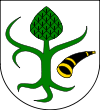 w Urzędzie Miasta i Gminy w ChorzelachZgodnie z art. 13 ust. 1 i 2 rozporządzenia Parlamentu Europejskiego i Rady (UE) 2016/679 z dnia 27 kwietnia 2016 r. w sprawie ochrony osób fizycznych w związku z przetwarzaniem danych osobowych i w sprawie swobodnego przepływu takich danych oraz uchylenia dyrektywy 95/46/WE (ogólne rozporządzenie o ochronie danych) Informuję, że: Administratorem Państwa danych osobowych przetwarzanych w Urzędzie jest Burmistrz Miasta i Gminy Chorzele. Siedziba Administratora znajduje się na ul. Stanisława Komosińskiego 1, w Chorzelach (kod pocztowy: 06-330), tel.: +48 (29) 751-65-40, adres e-mail: sekretariat@chorzele.pl.Powołano Inspektora Ochrony Danych, który chętnie pomoże Państwu we wszystkich kwestiach związanych z ochroną danych osobowych. Kontakt z Inspektorem jest możliwy pod adresem       e-mail: m.piorkowska@chorzele.pl. lub telefonicznie +48(29)751-65-62Pani/Pana dane osobowe przetwarzane są w celu/celach:a) realizacji obowiązku prawnego nałożonego na Administratora na podstawie przepisów prawa – Pani/Pana dane osobowe przetwarzane są: - w celu realizacji zadań wynikających z przepisów prawa, - na podstawie art. 6 ust. 1 lit c) RODO, - ich podanie jest obowiązkowe, co wynika z przepisów prawa, b) w przypadku zadań realizowanych w interesie publicznym lub w ramach sprawowania przez Administratora władzy publicznej na podstawie właściwych przepisów prawa - Pani/Pana dane osobowe przetwarzane są: - w celu realizacji zadań wynikających z przepisów prawa, - na podstawie art. 6 ust. 1 lit. e) RODO, - ich podanie jest obowiązkowe co wynika z przepisów prawa, c) w przypadku zawarcia umowy na wykonanie usług lub dostaw lub zawarcia umowy o charakterze cywilnoprawnym - Pani/Pana dane osobowe przetwarzane są: - w celu przygotowania, realizacji i rozliczenia umowy, - na podstawie art. 6 ust. 1 lit. b) RODO, - ich podanie jest dobrowolne, jednakże ich podanie jest warunkiem zawarcia umowy, d) w przypadku dobrowolnego korzystania z usług ułatwiających dostęp lub załatwienie spraw w Urzędzie Miasta i Gminy w Chorzelach- Pani/Pana dane osobowe przetwarzane są: - wyłącznie w celu realizacji usługi udostępnionej przez Urząd Miasta i Gminy w Chorzelach, - na podstawie art. 6 ust. 1 lit. a) RODO, - podanie danych osobowych jest dobrowolne, - w tym zakresie przysługuje Pani/Panu prawo cofnięcia zgody w dowolnym momencie, które będzie skutkowało zatrzymaniem realizacji usługi udostępnianej przez Urząd Miasta i Gminy w Chorzelach. Cofnięcie zgody pozostaje bez wpływu na zgodność z prawem przetwarzania, którego dokonano na podstawie zgody przed jej cofnięciem. Pani/Pana będą przetwarzane przez okres niezbędny do realizacji celów określonych w pkt. 3, a po tym czasie przez okres oraz w zakresie wymaganym przez przepisy powszechnie obowiązującego prawa. Pani/Pana dane mogą zostać przekazane: organom władzy publicznej oraz podmiotom wykonującym zadania publiczne lub działających na zlecenie organów władzy publicznej, w zakresie i w celach, które wynikają z przepisów powszechnie obowiązującego prawa, innym podmiotom, które na podstawie stosownych umów podpisanych z Gminą Chorzele przetwarzają dane osobowe dla których Administratorem jest Gmina Chorzele reprezentowana przez Burmistrza Miasta i Gminy Chorzele.Pani/Pana dane mogą być przetwarzane w sposób zautomatyzowany i nie będą podlegać profilowaniu.W związku z przetwarzaniem Pani/Pana danych osobowych, przysługują Pani/Panu następujące prawa: a) prawo dostępu do danych osobowych, b) prawo żądania sprostowania/poprawienia danych osobowych, c) prawo żądania usunięcia danych osobowych przetwarzanych bezpodstawnie, d) prawo żądania ograniczenia przetwarzania danych osobowych, e) prawo wyrażenia sprzeciwu wobec przetwarzania Pani/Pana danych osobowych ze względu na Pani/Pana szczególną sytuację – w przypadkach, gdy przetwarzamy dane na podstawie naszego prawnie usprawiedliwionego interesu, f) prawo do przenoszenia Pani/Pana danych osobowych, tj. prawo otrzymania od nas swoich danych osobowych; prawo do przenoszenia danych osobowych przysługuje tylko co do tych danych, które przetwarzamy na podstawie Pani/Pana zgody.W przypadku uznania iż przetwarzanie przez Urząd Miasta i Gminy w Chorzelach Pani/Pana danych osobowych jest niezgodne z prawem przysługuje Pani/Panu prawo wniesienia skargi do organu nadzorczego Prezesa Urzędu Ochrony Danych Osobowych z siedzibą przy ul. Stawki 2, 00-193 Warszawa.Zapoznałam/łem się z klauzulą informacyjną oraz pouczeniem dotyczącym dostępu do treści danych oraz ich sprostowania, usunięcia lub ograniczenia przetwarzania, a także prawa sprzeciwu, zażądania zaprzestania przetwarzania i przenoszenia danych, jak również prawa do wniesienia skargi do organu nadzorczego.Jestem świadom/świadoma, iż moja zgoda może być odwołana w każdym czasie, co skutkować będzie usunięciem moich danych osobowych ze zbioru przetwarzanego przez Administratora.                 ………………………………………………………………………………../data i czytelny podpis /